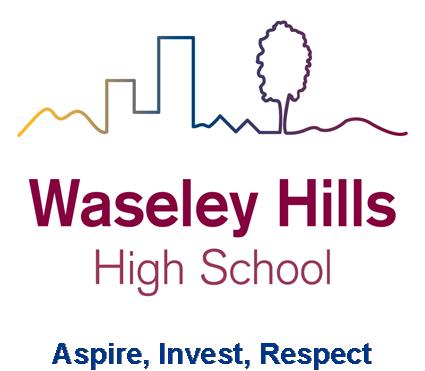 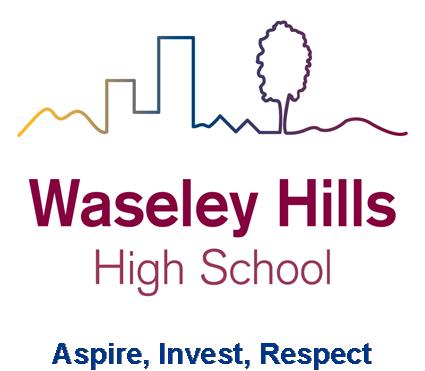 Establishment NameWaseley Hills High School, School Road, Rubery, Birmingham, B45 9ELPostSpanish TeacherContract TypePermanent – Full TimeSalary ScaleMPS/NQTVacancy DetailsAre you a committed enthusiastic teacher of Spanish?  Do you relish the responsibility of moving students forward with their learning?  If so then please read on!A great opportunity has arisen to contribute to a department with a proven track record in an ambitious school.  The appointed candidate will have excellent subject knowledge, demonstrate innovative teaching and have the commitment to raise the achievement of students at all levels. Waseley Hills High School is an Academy with academic success in many areas and high ambition to build on that success.  Our languages department has excellent academic results and strong teaching staff.  We seek someone who would enjoy working in an exciting and rewarding environment and is prepared to contribute fully to school life,If you would like to have an informal discussion about the post please contact the Headteacher’s PA/HR Manager, Mrs Jo Toyne on 0121 453 5211 or by emailing applications@waseleyhills.worcs.sch.ukIf you are interested in applying, please visit our website www.waseleyhills.worcs.sch.uk  for an application form or contact Mrs Toyne for further information. (No CV’s or agencies).  
Completed applications should sent to the above address or emailed to applications@waseleyhills.worcs.sch.ukThe successful applicant will be subject to an enhanced Criminal Record Bureau checkThe school expects all staff and volunteers to share our commitments to safeguarding and promoting the welfare of our studentsJob Start DateAdvert Closing DateInterview Date